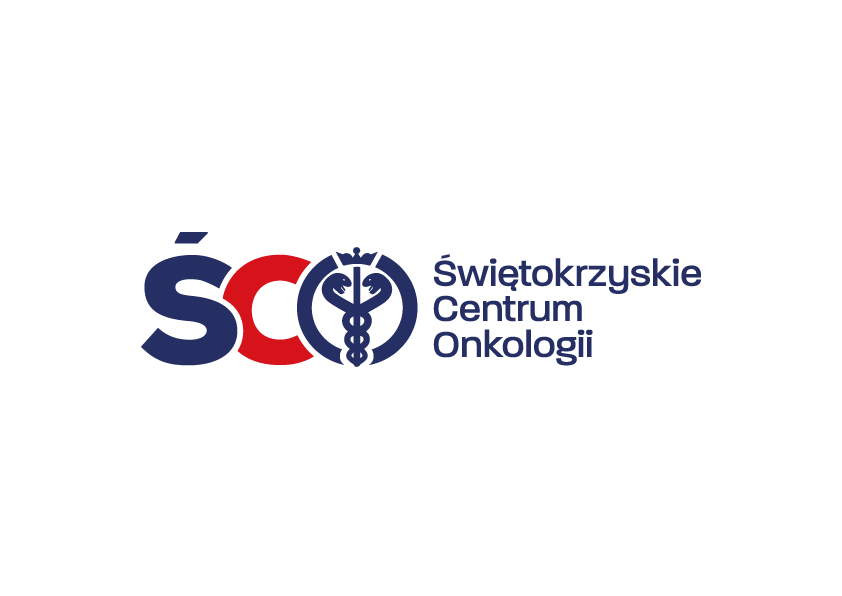 25-734 Kielce, ul. Artwińskiego 3C, Dział Zamówień Publicznychtel. 41 36 74 280   http://www.onkol.kielce.pl/ zampubl@onkol.kielce.pl, agnieszkajan@onkol.kielce.plWSZYSCY WYKONAWCYWYJAŚNIENIA DOTYCZĄCE SPECYFIKACJI WARUNKÓW ZAMÓWIENIADot. postępowania w trybie przetargu nieograniczonego na zakup i dostawę leków onkologicznych dla Apteki Szpitalnej Świętokrzyskiego Centrum Onkologii w Kielcach 	Na podstawie art. 135 ust. 6 ustawy Prawo zamówień publicznych, Zamawiający przekazuje treść zapytań dotyczących zapisów SWZ wraz z odpowiedziami i wyjaśnieniami. W przedmiotowym postępowaniu wpłynęło następujące pytanie:Pytanie 1Do § 2 ust. 6 wzoru umowy: Prosimy o modyfikację treści § 2 ust. 6, poprzez skonkretyzowanie granicznych wartości dla poszczególnych pozycji asortymentowych, jakie Zamawiający zamierza zrealizować, np. poprzez podanie, że zmiany ilości produktów określonych w formularzu asortymentowo – cenowym mogą ulec zmniejszeniu lub zwiększeniu 
w granicach +/- 20%, przy czym przez takie sformułowanie Zamawiający będzie rozumiał możliwość zamówienia o 20% mniejszych lub o 20% większych ilości, każdego z zamówionych asortymentów. Aktualna treść § 2 ust. 6 jest na tyle ogólna i nieprecyzyjna, że na jej podstawie wykonawcy nie są w stanie określić faktycznej wielkości przedmiotu zamówienia w zakresie poszczególnych pozycji asortymentowych oraz dokonać prawidłowej kalkulacji cen na potrzeby składanej oferty.Odpowiedź: Zamawiający nie wyraża zgody na powyższe.Pytanie 2Do § 2 ust. 8 oraz § 5 ust. 5 wzoru umowy: Prosimy o dodanie słów zgodnych z przesłanką wynikającą z treści art. 552 k.c.: "... z wyłączeniem powołania się przez Dostawcę na okoliczności, które zgodnie z przepisami prawa powszechnie obowiązującego uprawniają Sprzedającego do odmowy dostarczenia towaru Kupującemu.”.Odpowiedź: Zamawiający nie wyraża zgody na powyższe.Pytanie 3Do § 6 ust. 1 lit. b) wzoru umowy: Czy Zamawiający wyrazi zgodę na naliczanie ewentualnej kary umownej za zwłokę w dostarczeniu towaru lub w usunięciu wad/braków/niezgodności towaru z umową w wysokości 1% wartości netto niezrealizowanej części dostawy dziennie? Zwracamy przy tym uwagę na niewspółmierność kar przewidzianych w umowie. Kupującemu za opóźnienie świadczenia pieniężnego może zostać naliczona kara w wysokości nie większej niż 14,75% w skali roku, liczona od kwoty, której dotyczy opóźnienie. Natomiast dla Sprzedającego przewidziana jest kara w wysokości 730% w skali roku (2% x 365 dni) za opóźnienie świadczenia.Odpowiedź: Zamawiający nie wyraża zgody na powyższe.Pytanie 4Do § 6 ust. 3 wzoru umowy: Prosimy o dodanie słów: „(…), pod warunkiem, że potrącana kara umowna będzie miała charakter bezsporny oraz wymagalny, a możliwość jej potrącenia będzie uzasadniona aktualnymi oraz powszechnie obowiązującymi normami prawnymi.”.Odpowiedź: Zamawiający nie wyraża zgody na powyższe.Pytanie 5Do § 7 ust. 8 lit. f) wzoru umowy: Czy Zamawiający wyrazi zgodę na podniesienie maksymalnego poziomu wartości zmiany wynagrodzenia, jaką dopuszcza do łącznie 15% w stosunku do wartości całkowitego wynagrodzenia brutto określonego w § 4 ust. 1 wzoru umowy?Odpowiedź: Zamawiający nie wyraża zgody na powyższe.
Pytanie 6Do § 7 ust. 8 wzoru umowy: Prosimy o dodanie zastrzeżenia, że w przypadku, gdy strony nie dojdą do porozumienia w zakresie zmiany wynagrodzenia Wykonawcy w oparciu o § 7 ust. 8 wzoru umowy, zarówno Wykonawca jak i Zamawiający nabędą uprawnienie do rozwiązania w tej części umowy za porozumieniem stron, z zachowaniem jednomiesięcznego okresu wypowiedzenia, bez obowiązku ponoszenia z tego tytułu kar umownych.Odpowiedź: Zamawiający nie wyraża zgody na powyższe.
Powyższe odpowiedzi są wiążące dla wszystkich uczestników postępowania i należy je uwzględnić w składanej ofercie. Z poważaniemKierownik Działu Zamówień PublicznychMariusz KlimczakIZP.2411.202.2023.AJKielce, dn. 03 października 2023 r.